T H E     B U I L D I N GC O M P L E X, LLC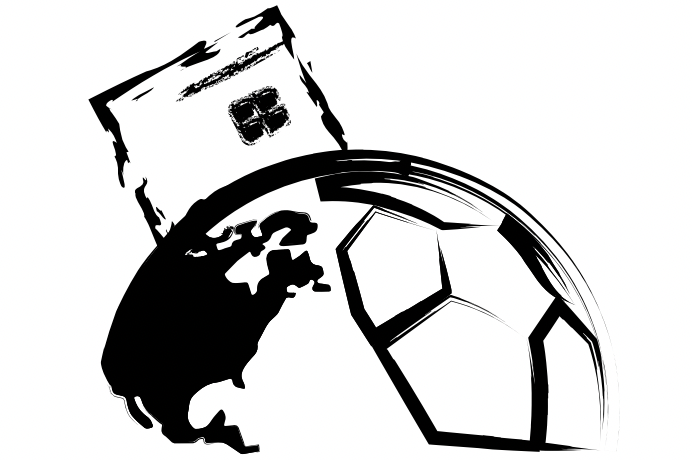 150 Front Avenue, West Haven CT203-805-8199thebuildingct@gmail.comIG: @thebuildingctAll participants must sign an official TBC waiver before entering the fields (players 17 and under need a parent/guardian’s release).Individuals utilizing this facility do so at their own risk.NO CLEATS! Shinguards Mandatory!4 v 4 + Goalie (5 v 5 + Goalie Youth Teams)NO Throw Ins or PuntingNO OffsidesNO Sliding2 min time out for fouling3 Fouls = Out of GameNo Stoppage TimeNO FOOD or DRINKS (water only) on fieldNo SpittingNo verbal abuse or fighting. Fighting will result in games suspensionNo chewing tobacco or gum on fieldNo glass on fieldNo pets inside facilityChildren must be supervised at all times.We reserve the right to refuse play or service to anyone.